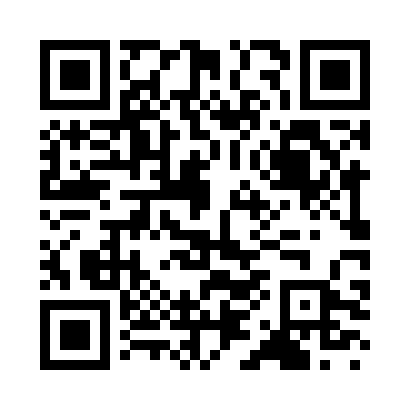 Prayer times for Arcola, ItalyWed 1 May 2024 - Fri 31 May 2024High Latitude Method: Angle Based RulePrayer Calculation Method: Muslim World LeagueAsar Calculation Method: HanafiPrayer times provided by https://www.salahtimes.comDateDayFajrSunriseDhuhrAsrMaghribIsha1Wed4:176:111:176:178:2410:122Thu4:146:101:176:178:2510:133Fri4:126:081:176:188:2710:154Sat4:106:071:176:198:2810:175Sun4:086:061:176:208:2910:196Mon4:066:041:176:208:3010:217Tue4:046:031:176:218:3110:228Wed4:026:021:176:228:3310:249Thu4:006:011:176:228:3410:2610Fri3:585:591:176:238:3510:2811Sat3:565:581:176:248:3610:3012Sun3:545:571:176:248:3710:3213Mon3:525:561:176:258:3810:3314Tue3:505:551:176:268:3910:3515Wed3:495:541:176:268:4010:3716Thu3:475:521:176:278:4210:3917Fri3:455:511:176:278:4310:4118Sat3:435:501:176:288:4410:4219Sun3:415:491:176:298:4510:4420Mon3:395:491:176:298:4610:4621Tue3:385:481:176:308:4710:4822Wed3:365:471:176:318:4810:4923Thu3:345:461:176:318:4910:5124Fri3:335:451:176:328:5010:5325Sat3:315:441:176:328:5110:5426Sun3:305:441:176:338:5210:5627Mon3:285:431:186:338:5310:5728Tue3:275:421:186:348:5410:5929Wed3:255:421:186:358:5411:0130Thu3:245:411:186:358:5511:0231Fri3:235:401:186:368:5611:03